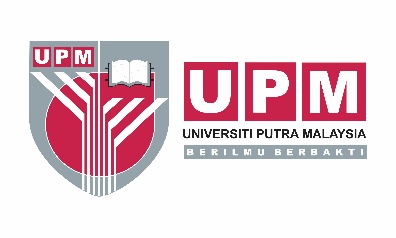 MAKLUMAT KELESTARIAN PUSAT TANGGUNGJAWAB UPMRujukan Kategori Program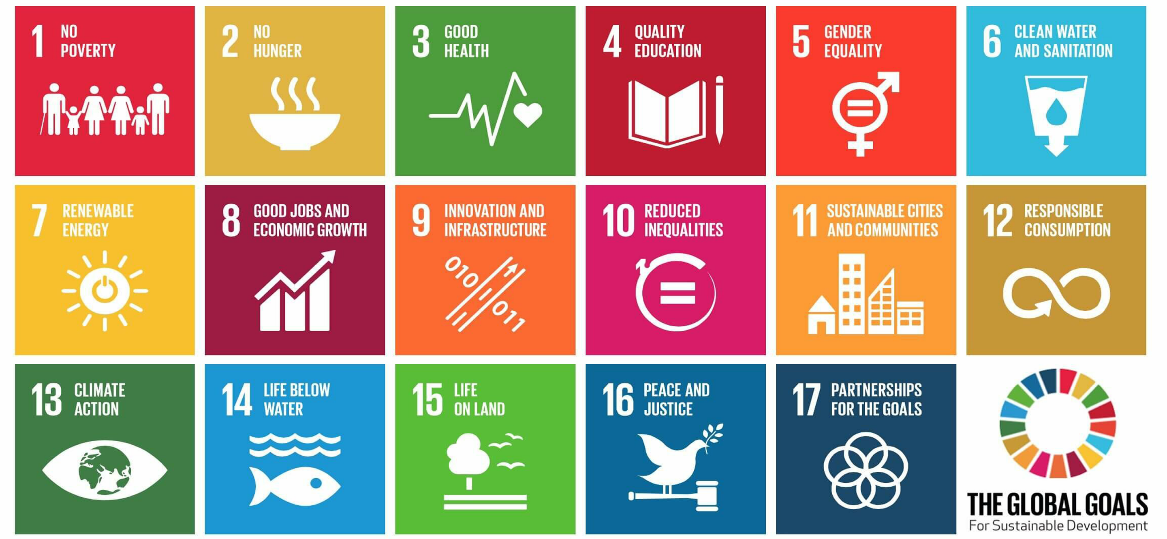 Sustainable Development Goals (SDGs)*DATELINE : 25/8/20231PUSAT TANGGUNGJAWAB2NAMA PROGRAM / INISIATIF3PEGAWAI BERTANGGUNGJAWAB4TARIKH5TEMPAT6PERINGKAT PROGRAM7SDG BERKAITAN PROGRAM / INISIATIF8KATEGORI PROGRAM (Jika berkaitan)9GAMBAR BESERTA PENERANGAN:GAMBAR BESERTA PENERANGAN:10LAPORAN:LAPORAN:11ANUGERAH BAGI PROGRAM / INISIATIF (Sekiranya ada)12PAUTAN KAJIAN/ PROGRAM/AKTIVITI (Sekiranya ada)Kategori Program SDG TerlibatContoh inisiatifSetting and infrastructure (persekitaran dan infrastruktur)11,12,17Parkir dan kemudahan orang kurang upayaEnergy and climate change (tenaga dan perubahan iklim)7,11,13,17Pemasangan solar di PTJ.Waste (sisa buangan)3,12,14,15,17“Organic waste treatment programme” Water (air)6,17Program pengumpulan dan kitar semula air hujanTransportation (Pengangkutan)11,13,17Education and Research (Pembelajaran dan Penyelidikan)1,2,3,4,5,8,9,10,13,14,15,16,17-“Educational talk”- “Alumni talk”